                                               Uniunea Producătorilor de Film şi Audiovizual din România                                                     Asociaţia Română de Gestiune a Operelor din Audiovizual                                                                        Str. Dem.I.Dobrescu nr. 4-6, Corp B, Etj.1, Cam.B 112, sect. 1, cod postal 010026,	                                                         Bucureşti-ROMÂNIA Tel/Fax :+40 21 310.09.04      	                                                   mail : office@upfarargoa.ro; www.upfarargoa.ro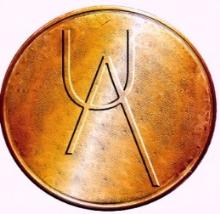                                                                     RO 12263159 ;IBAN RO52BRDE410SV23237064100 BRD-ACADEMIEIMETODOLOGIE PRIVIND APLICAREANORMELOR GENERALE DE ACORDARE DE SPRIJIN NERAMBURSABIL
MEMBRILOR UPFAR ARGOA,PENTRU UTILIZAREA FONDULUI COMUN ÎN SCOP-uri (prevăzute de art.25.1 Statutul UPFAR ARGOA):În conformitate cu prevederile art. 25.1, din Statutul UPFAR ARGOA, în vederea punerii în aplicare a Hotărârii Adunării Generale a UPFAR ARGOA, pentru a evita solicitări nefondate sau utilizarea sprijinului nerambursabil acordat, în alte scopuri decât cele prevazute în statut, se stabilește prezenta procedură internă de aplicare a normelor generale de acordare de sprijin nerambursabil,  pentru desfășurarea de activități/acțiuni membrilor UPFAR ARGOA, în scopul atingerii obiectivelor de reprezentare, promovare și protejare a intereselor membrilor UPFAR ARGOA, denumită în continuare      METODOLOGIE - internă :CAP. I – DISPOZIȚII GENERALECAP. II – CONDIȚII ȘI REGULI DE ACORDARE DE SPRIJIN NERAMBURSABIL, MEMBRILOR UPFAR ARGOACAP. III– DISPOZIȚII TRANZITORII ȘI FINALE CAP. I – DISPOZIȚII GENERALE  Art.1. Prezenta metodologie, reglementează modalitatea practică de aplicare a a normelor generale privind acordarea de sprijin nerambursabil membrilor UPFAR ARGOA, în condițiile prevăzute de Statut, pentru atingerea obiectivelor de reprezentare, promovare și protejare a intereselor membrilor UPFAR ARGOA  Art.2. În sensul aplicării prezentei metodologiei (procedură internă), se vor respecta cu strictețe normele generale și prevederile Statului UPFAR ARGOA, pentru acordarea de sprijin nerambursabil, membrilor UPFAR ARGOA, pentru desfășurarea de  activități/acțiuni prevăzute de disp.art.25.1.   Art.3.   Membru UPFAR ARGOA, în sensul prezentei metodologii, este orice persoană fizică sau juridică, ori reprezentant al acesteia, care  îndeplinește  criteriile generale, stabilite de normele generale, pentru acordarea de sprijin nerambursabil, în condițiile prevăzute de Statut și Lege, având  o vechime de cel puțin 1 an de zile, în calitatea de membru UPFAR ARGOA.   Art.4. Prezenta metodologie are scopul de a evita solicitări nefondate sau utilizarea sumelor acordate, în alte scopuri decât cele prevazute în statutul UPFAR ARGOA.   Art.5. Utilizarea sprijinului acordat, reglementat de prezenta metodologie și normele generale, după obţinerea din partea Consiliului Director al UPFAR - ARGOA a aprobării cererii de acordare a sprijinului , în alte scopuri decât cele prevăzute de Statul UPFAR ARGOA, se va sancționa, conform prevederilor legale aplicabile în materie.   Art.6. În urma deciziilor Consiliului Director pentru reglementarea situațiilor nou apărute, respectivele decizii vor completa prezenta procedură, pentru reglementarea unitară a tuturor situațiilor apărute în practica U.P.F.A.R. – A.R.G.O.A., de acordare de sprijin nerambursabil, membrilor UPFAR ARGOA, pentru desfășurarea  activităților prevăzute de art.25.1 din Statutul UPFAR ARGOA, în vederea  atingerii obiectivelor de reprezentare, promovare și protejare a intereselor membrilor UPFAR ARGOA, inclusiv pentru prevenirea și combaterea pirateriei, pentru asigurarea respectării drepturilor membrilor UPFAR ARGOA.   Art.7. Pentru orice situație apărută în practică și care nu este prevăzută în prezenta procedura se va face o notificare, prin care să se explice concret și în detaliu situația nou apărută, adresată Administratorului General, Consiliului Director al U.P.F.A.R. – A.R.G.O.A., pentru analizarea, luarea unei decizii și soluționarea problemei de către Consiliul Director, în maximum 30 de zile de la data notificării.Art.8. În urma deciziilor Consiliului Director pentru reglementarea situațiilor nou apărute, respectivele decizii vor completa prezenta procedură, pentru reglementarea unitară a tuturor situațiilor apărute în activitatea U.P.F.A.R. – A.R.G.O.A. pentru respectarea prevederilor art.25.1, din Statutul UPFAR ARGOA, privind acordarea de sprijin nerambursabil membrilor UPFAR ARGOA și utilizarea fondului comun. CAP.II – CONDIȚII ȘI REGULI DE ACORDARE DE SPRIJIN FINANCIAR NERAMBURSABIL MEMBRILOR UPFAR ARGOA,Art.9. UPFAR ARGOA poate acorda sprijin nerambursabil, membrilor săi, care îndeplinesc următoarele condiții:  9.1.  sunt persoane fizice sau juridice române, membrii UPFAR ARGOA (sau reprezentanți), cu o vechime de minim 1 an, fără întrerupere la data depunerii cererii de acordare sprijin nerambursabil; 9.2. sprijinul nerambursabil poate fi acordat membrilor UPFAR ARGOA, care dovedesc folosința acestuia în vederea atingerii obiectivelor de reprezentare, promovare și protejare a intereselor comune ale membrilor UPFAR ARGOA, sub condiția depunerii următoarelor documente:9.2.1. Cerere de solicitare sprijin financiar tip (Anexa 1) 9.2.2. Descrierea/prezentarea unui proiect, privind necesitatea, oportunitatea și impactul activității pentru care se solicită sprijin financiar nerambursabil (formular de prezentare Proiect-Anexa 2);9.2.3. Documentația financiară – buget și deviz Proiect ( Anexa 3) 9.2.4.Planul de desfășurare al programului/proiect, (Anexa 4);9.2.5. Cazierul fiscal și/sau declarație pe propria răspundere ( Anexa 5);9.2.6. Contracte ferme și/sau scrisori de intenție încheiate cu partenerii-atunci când este cazul;Art.10.UPFAR ARGOA poate acorda sprijin financiar nerambursabil, membrilor săi, pe baza următoarelor reguli:  10.1.Sprijinul financiar, se poate acorda o singură dată pe an, pentru eveniment/membru UPFAR ARGOA și poate fi acordat, conform estimărilor făcute, în limita fondului existent, pe baza criteriului unicității.10.2. Sprijinul nerambursabil, poate fi acordat, inclusiv, pentru sprijinirea producătorilor independenți, membri UPFAR ARGOA, cu o vechime minimă de 1 an,  în vederea realizării și promovării producțiilor proprii(independente) ale membrilor UPFAR ARGOA, care nu au posibilități materiale, în funcție de cifra de afaceri de până la 100.000 de euro, pe baza unor criterii de bonitate, fără a afecta interesul majoritar, comun al membrilor și în funcție de bugetul existent, alocat anual, în acest sens, cu respectarea prevederilor art.9 (depunere-completare anexe).10.3. Întrunirea condiţiilor prevăzute la art. 9 pct.9.1-pct.9.2.6., nu conferă automat un drept al membrilor UPFAR ARGOA, de a beneficia de sprijin financiar, acesta trebuind să fie aprobat potrivit normelor generale, în limita fondurilor disponibile și conform prezentei metodologii de completare a normelor generale de acordare a sprijinului.10.4.Sprijinul financiar nerambursabil, ce poate fi acordat membrilor UPFAR ARGOA, va fi stabilit de CD, în raport de prezenta metodologie de completare a normelor generale, în limita fondurilor disponibile,  pe baza unei analize complexe și aprobate punctual;10.5. Suma ce poate fi acordată, ca sprijin membrilor UPFAR ARGOA, poate fi acordată în limita fondurilor existente în acest scop, pe baza documentației necesare(anexe),  depuse de solicitant, stabilind (atunci când este cazul) cuantumul sumei ce urmează a se acorda și/sau (eventual-în funcție de suma solicitată), tranșe eșalonate, a acordării sumei, raportat la proiectul depus, pe baza criteriilor de bonitate, cu posibilitatea acordării sumei solicitate uno icto-într-o singură tranșă. 10.4.1. Suma ce poate fi acordată, ca sprijin membrilor UPFAR ARGOA, poate fi acordată în limita fondurilor existente în acest scop, într-o singură tranșă, 100%, la cererea beneficiarului, în baza documentelor necesare acordării sprijinului, în urma cărora, Consiliul Director, va analiza punctual fiecare solicitare, pentru a emite o decizie.10.4.2. Sprijinul financiar nerambursabil, ce poate fi acordat, membrilor UPFAR ARGOA, se poate fi acorda, unoicto sau eșalonat, numai pe baza facturilor fiscale,  predate de către solicitant,  emise de furnizor, în acord cu devizul depus.a) 30% - la semnarea acordului;b) 50% - la cerere pe baza decontului pentru tranșa I;c) 20% - la cererea beneficiarului și depunerea documentelor de plată justificative, pentru tranșa II și III, precum și raportul tehnic;10.5. Sprijinul financiar nerambursabil, ce poate fi  acordat urmează a fi utilizat pe baza unor scopuri comune, echitabile și nediscriminatorii, numai pentru promovarea, dezvoltarea și protejarea  intereselor comune ale membrilor UPFAR ARGOA, ulterior completării documentației (Anexe) prevăzute de prezenta metodologie;10.6. Sprijinul financiar nerambursabil, va putea fi acordat, în baza deciziei Consiliului Director, numai după depunerea la UPFAR ARGOA, a unui dosar complet cuprinzând anexele prevăzute de lege și/sau prezenta metodologie:10.7. Cererile/solicitările/propunerile de acordare de sprijin, formulate de producătorii- membri UPFAR ARGOA, pentru realizarea producțiilor proprii-independente, vor fi analizate punctual, spre avizare CD, în vederea asigurării materialelor necesare, post producție, pentru/prin achiziționarea și/sau închirierea de mijloace fixe, bunuri mobile sau imobile necesare  (art.25.1 lit.h), pe baza facturilor emise în acord cu devizul depus, după completarea anexelor aferente, de  către solicitant.10.8.Cererile/solicitările/propunerile de acordare de sprijin financiar nerambursabil, vor fi analizate și aprobate/completate sau respinse, punctual, în conformitate cu prevederile prezentei metodologii ce completează normele generale și  prevederile Statului UPFAR ARGOA, actualizat.10.9. Cererile /solicitările/propunerile membrilor (reprezentanților) de acordare de acordare sprijin nerambursabil, vor fi  însoţite de documentele justificative prevăzute în anexele tip, în condițiile stipulate de prezenta metodologie și se vor depune la secretariatul UPFAR ARGOA, pentru a fi înaintate departamentului juridic și departamentului contabilitate, în vederea analizării şi avizării acestora, consultativ.10.10. Membrii UPFAR ARGOA, persoane fizice sau juridice (reprezentanți), pot beneficia de acordarea de sprijin financiar în condițiile stipulate în prezenta metodologie, o singură dată, într-un an calendaristic, în limita fondului existent.10.11. Departamentul juridic și departamentul contabilitate, vor înainta Administratorului General cererile (dosarul complet) însoţite de propunerea de completare,  aprobare sau respingere, după caz și după verificarea documentației prevăzută de metodologia în vigoare.10.11.1 Avizul departamentului juridic și a departamentului contabilitate, au rol consultativ pentru Administratorului General, care va înainta propria propunere, spre aprobare/completare sau respingere, Consiliului Director al UPFAR ARGOA.CAP.  III– DISPOZIȚII TRANZITORII ȘI FINALE Art. 11. Consiliul Director, poate decide aprobarea/completarea sau respingerea cererilor de acordare de sprijin financiar nerambursabil membrilor UPFAR ARGOA, în prima şedinţă ulterioară depunerii cererii, cu excepţia situaţiilor de urgenţă invocate de solicitant/membru UPFAR-ARGOA, cu respectarea prezentelor  proceduri de aplicare a metodologiei, ce completează normele generale și în limita fondurilor existente în acest scop. 11.1. Decizia membrilor CD, în situaţiile de urgenţă invocate de solicitant/membru UPFAR-ARGOA, va fi comunicată  Administratorului General al UPFAR ARGOA, prin orice mijloc de comunicare prevăzut de lege (e-mail, fax, telefonic..).11.2. Decizia Consiliului Director, privind aprobarea/completarea sau respingerea cererilor/solicitărilor/propunerilor de acordare de sprijin financiar nerambursabil, va fi comunicată membrului (reprezentantului) UPFAR ARGOA - solicitant, de către Administratorul General, în termen de maxim 5 (cinci) zile, de la comunicarea deciziei Consiliului Director Art.12. Prezenta metodologie , completează normele generale de acordarea de acordare sprijin financiar nerambursabil, membrilor UPFAR ARGOA, pentru utilizarea Fondului Comun al UPFAR ARGOA, conform prevederilor art.25.1 din Statul UPFAR ARGOA și intră în vigoare în această formă, urmând a fi publicate pe site-ul UPFAR ARGOA, odata cu adoptarea acestora de către Consiliul Director .